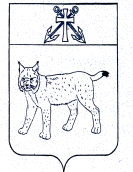 АДМИНИСТРАЦИЯ УСТЬ-КУБИНСКОГО МУНИЦИПАЛЬНОГО ОКРУГАПОСТАНОВЛЕНИЕс. Устьеот 09.01.2023                                                                                                       № 50О создании координационного совета по охране здоровья населения Усть-Кубинского муниципального округа  На основании ст. 42 Устава округа администрации округаПОСТАНОВЛЯЕТ:Утвердить Положение о координационном совете по охране здоровья населения  Усть-Кубинского муниципального округа (приложение 1).Утвердить состав координационного совета по охране здоровья населения Усть-Кубинского муниципального округа (приложение 2).Признать утратившими силу следующие постановления администрации района: - от 28 августа 2017 года № 852 «О создании координационного совета по охране здоровья населения Усть-Кубинского муниципального района»;- от 11 декабря 2018 года № 1166 «О внесении изменений в постановление администрации района от 28 августа 2017 года № 852 «О создании координационного совета по охране здоровья населения Усть-Кубинского муниципального района»;- от 11 ноября 2019 года № 1091 «О внесении изменений в постановление администрации района от 28 августа 2017 года № 852 «О создании координационного совета по охране здоровья населения Усть-Кубинского муниципального района»;- от 2 февраля 2021 года № 59 «О внесении изменений в постановление администрации района от 28 августа 2017 года № 852 «О создании координационного совета по охране здоровья населения Усть-Кубинского муниципального района».Настоящее постановление вступает в силу со дня его официального опубликования. ПОЛОЖЕНИЕо координационном совете по охране здоровья населения Усть-Кубинского муниципального округаОбщие положения1.1. Координационный совет по охране здоровья населения Усть-Кубинского муниципального округа (далее – Совет) образован с целью обеспечения взаимодействия органов местного самоуправления округа с территориальными органами федеральными органами исполнительной власти, общественными и другими организациями в сфере охраны здоровья граждан.1.2. Совет в своей деятельности руководствуется Конституцией Российской Федерации, федеральными законами, постановлениями Правительства Вологодской области и иными нормативными правовыми актами Вологодской области, Уставом Усть-Кубинского муниципального округа, муниципальными правовыми актами Усть-Кубинского муниципального округа, а также настоящим Положением.2. Задачи СоветаОсновными задачами Совета являются: 2.1. Организация взаимодействия органов местного самоуправления округа с территориальными органами  федеральных органов государственной исполнительной власти, органами местного самоуправления сельских поселений, входящих в состав округа, общественными и другими организациями в сфере охраны здоровья граждан, в том числе по вопросам профилактики хронических неинфекционных заболеваний, формирования здорового образа жизни населения Усть-Кубинского муниципального округа.2.2. Обеспечение комплексного подхода к решению вопросов в сфере охраны здоровья населения на территории Усть-Кубинского муниципального округа. 3. Основные функции СоветаСовет осуществляет следующие функции: 3.1. Рассматривает вопросы и обсуждает проблемы, возникающие в сфере охраны здоровья, профилактики хронических неинфекционных заболеваний и формирования здорового образа жизни населения Усть-Кубинского муниципального округа.3.2. Рассматривает предложения органов государственной власти области, территориальных органов федеральных органов государственной исполнительной власти, общественных и других организаций по организации и проведению             на муниципальном уровне межведомственных мероприятий по охране здоровья, в том числе по профилактике хронических неинфекционных заболеваний, формированию здорового образа жизни у населения Усть-Кубинского муниципального округа.	3.3. Вырабатывает предложения по решению проблем, возникающих в сфере охраны здоровья, совершенствованию нормативно-правого регулирования в данной сфере.4. Права Совета 	Совет для выполнения возложенных на него функций имеет право:	4.1. Запрашивать необходимую для деятельности Совета информацию                    и материалы у органов местного самоуправлению округа, территориальных органов федеральных органов исполнительной  власти, общественных и иных организаций в порядке, установленном законодательством Российской Федерации.4.2. Приглашать на заседания Совета должностных лиц органов местного самоуправления округа, территориальных органов федеральных органов исполнительной  власти, общественных и иных организаций.4.3. Формировать постоянные или временные рабочие группы, привлекать специалистов, экспертов, представителей общественных организаций для получения консультаций по вопросам, входящим в компетенцию Совета на безвозмездной основе.5. Порядок работы Совета5.1. Основной формой работы Совета являются заседания, которые проводятся по мере необходимости, но не реже одного раза в год и считаются правомочными, если на них присутствует не менее половины состава Совета. На заседании Совета могут присутствовать приглашенные лица.5.2. В состав Совета входит председатель, заместитель председателя, секретарь и члены Совета.5.3. Решения Совета принимаются открытым голосованием простым большинством голосов присутствующих на заседании Совета, за исключением приглашенных лиц, и оформляются протоколом, который подписывается председательствующим и секретарем Совета. В случае равенства голосов присутствующих голос председательствующего является решающим. Члены Совета в случае несогласия с принятым Советом решением письменно излагают свое особое мнение по рассматриваемому вопросу, которое подлежит обязательному приобщению к соответствующему протоколу заседания Совета. Решения Совета носят рекомендательный характер.5.4. Заседания Совета проводит председатель Совета. В отсутствие председателя Совета заседания проводит его заместитель.5.5. Председатель Совета: 	-осуществляет общее руководство деятельностью Совета, ведет его заседания; -утверждает повестку дня заседания Совета; -определяет дату, время и место проведения заседания Совета; -подписывает протоколы Совета и иные документы, подготовленные                Советом;-осуществляет иные функции, необходимые для обеспечения деятельности Совета.5.6. Заместитель председателя Совета:-лично участвует в заседаниях Совета;-в пределах своей компетенции представляет информацию, документы и материалы, необходимые для рассмотрения на заседаниях Совета;-вносит предложения по улучшению работы Совета;-пользуется равными правами в решении вопросов, рассматриваемых на заседании Совета;-в отсутствие председателя Совета осуществляет его полномочия.5.7. Секретарь Совета:-организует подготовку заседаний Совета;-обеспечивает подготовку запросов и документов, касающихся выполнения функций  Совета;-информирует членов Совета о дате, времени и месте проведения Совета,       повестке дня;-оформляет протоколы Совета и обеспечивает их хранение;-направляет в течение 5 рабочих дней со дня заседания Совета копии             протоколов заседаний Совета членам Совета, ответственным за выполнение          решений Совета, а также, по поручению председателя Совета, иным лицам                      и организациям. 5.8. Члены Совета:-лично участвуют в заседаниях Совета;-в пределах своей компетенции представляют информацию, документы и     материалы, необходимые для рассмотрения на заседаниях Совета;-вносят предложения по улучшению работы Совета;-пользуются равными правами в решении вопросов, рассматриваемых на      заседании Совета.5.9. Совет осуществляет свою деятельность в соответствии с планом работы, который рассматривается на заседании и утверждается решением Совета.5.10. Материально-техническое обеспечение деятельности Совета осуществляет администрация округа.СОСТАВкоординационного совета по охране здоровья населения Усть-Кубинского муниципального округаГлава округаИ.В. БыковУтвержденопостановлением администрации округа от 09.01.2023 № 50(приложение 1)Утвержденпостановлением администрации округа от 09.01.2023 № 50(приложение 2)Комарова Е.Б.- заместитель главы округа, начальник отдела культуры, туризма и молодежи администрации округа, председатель совета;Качанов С.А.главный врач БУЗ ВО «Усть-Кубинская ЦРБ»,заместитель председателя Совета (по согласованию);Ильичева С.А.- документовед 1 категории отдела организационной работы администрации округа, секретарь совета.Члены совета:Члены совета:Бахтина И.Н.- директор БУ СО ВО «КЦСОН Усть-Кубинского района» (по согласованию);Белов С.Б.- начальник отдела физической культуры и спорта администрации округа;Боричева А.Ф.- корреспондент районной газеты «Северная новь» (по согласованию);Волченкова Н.Н.-директор АУ «Центр культуры и библиотечного обслуживания Усть-Кубинского района», председатель местного отделения Усть-Кубинской районной организации общероссийской общественно-государственной организации «Союз женщин России» (по согласованию);Наумушкина Л.В.- отдел коммунальной инфраструктуры администрации округа;Ножихина Е.Н.- председатель Молодежного парламента Усть-Кубинского муниципального района (по согласованию);Певцова О.А.- начальник БУВ ВО «Усть-Кубинская районная СББЖ» (по согласованию);Сергеева Т.П.- председатель Усть-Кубинской районной организации общероссийской общественной организации «Всероссийское общество инвалидов» (по согласованию);Смирнова О.В.- начальник управления образования администрации округа;Спиров  В.С.- заместитель главного врача БУЗ ВО «Усть-Кубинская ЦРБ» (по согласованию);Тарышева М.Г. Начальник Территориального отдела Управления Роспотребнадзора по Вологодской области в Сокольском, Усть-Кубинском, Вожегодском, Сямженском, Харовском, Верховажском районах (по согласованию);Тепляшова А.Д. - председатель Усть-Кубинского районного отделения Всероссийской общественной организации ветеранов (пенсионеров) войны, труда, Вооруженных сил и правоохранительных органов (по согласованию);Черепенин М.Л.- член Вологодского областного Совета отцов;Шарова О.Н.- начальник отдела экономики, отраслевого развития и контроля администрации округа;Широков А.А.- начальник отдела безопасности, мобилизационной работы, ГО и ЧС администрации округа;Широкова И.Ю.- начальник отделения занятости населения по Усть-Кубинскому муниципальному району КУ ВО «Центр занятости населения Вологодской области» (по согласовнаию).